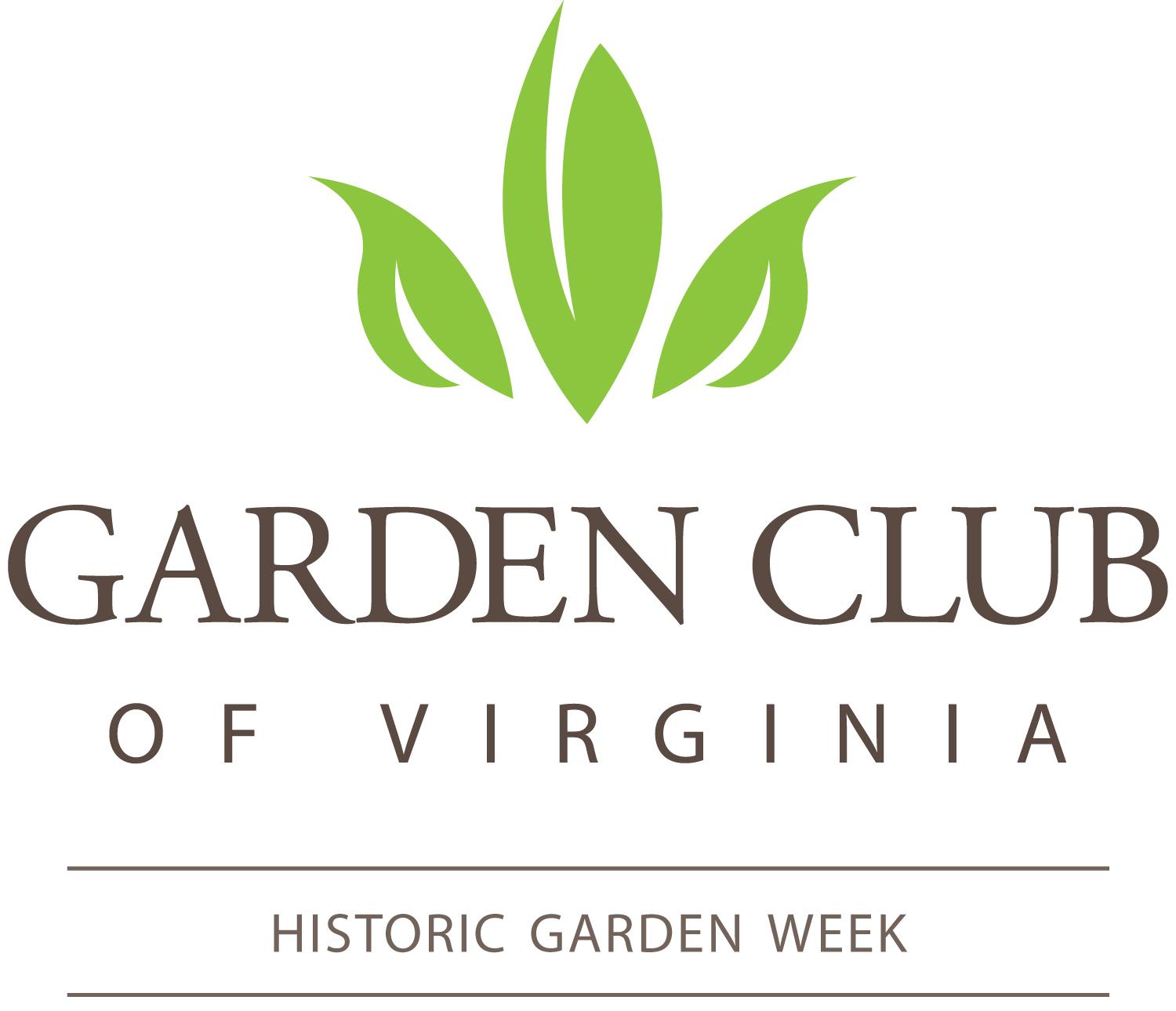 Master HGW 2024 Calendar for Tour Chairs and Co-Chairs May 2023 ● May 22 through 26 - Gmail and Google Drive onboarding with Terri ● May 31 - Final financial reports due for HGW 2023 June ● June 13 - Presidents Day ● June 14 - Boot Camp in-person at The Woman’s Club in Richmond ● June 30 - End of GCV’s fiscal year July ● July 10 - The 100-word description of tours & Google Drive folder loaded with 2024 tour property photos due to Karen. ● July 10 - Committee contact lists: Advertising, Publicity/Marketing, Social Media, Guidebook Distribution and HGW Sign Chair due to Terri August ● August 30 at 10:00 am - Design a HGW Budget ZOOM with Erma Baker, HGW and GCV Finance Committees September ● September 12, 13 & 14 - Fall Region Meetings (North, South, East, West, Central) ● September 29 - Guidebook advertising deadline all due to Terri October ● October 16 - Tour logistics for the Guidebook and Tour Descriptions due to Karen● October 17 through 19 - GCV Board of Governors, Eastern Shore October 25 at 10:00 am Procurement for HGW with Virginia Gillock, HGW State Co-ChairmanNovember ● November 1 - Initial Guidebook Cover submissions for 2025 request due to Debbie Lewis, GCV President ● November 9 - HGW Marketing Meeting at The Woman’s Club in Richmond for Tour Chairs, Co-Chairs, Publicity/Marketing and Social Media Chairs from 10 am - 1 pm ● November 16 - Initial edits on tour logistics and tour descriptions for the Guidebook due to Karen ● November 23 - Thanksgiving December ● December 1 - Statewide Guidebook distribution finalized by Terri. ● December 1 - Honor Roll of local sponsors for the Guidebook and the HGW website due to Terri ● December 1 - Guidebook layout and proofing by Region with Karen ● December 15 - Final proofing of all aspects of the Guidebook with Karen● December 15 - January 1 - The Kent-Valentine House closed for the holidays. January 2024 ● January 10 - Guidebook goes to printing company, tentative date. ● January 15 - HGW tour signage request form due to Terri ● January 16- Deadline for 2025 Guidebook cover proposal submission ● January 23 - 2025 Guidebook cover will be selected at the HGW State Committee meeting. ● January 23 - Region Reps. will contact 2025 Tour Chairs February ● February 13 - Tour Chair to review their online ticketing page for accuracy - no change requests after this date due to Terri. ● February 14 - HGW online ticketing goes live, and digital version of the Guidebook added to the HGW website Terri. ● February 20 - Guidebook starts to ship. Statewide distribution takes 2 weeks. March ● March 19 through 21 - Spring Region Meetings April ● April 20 through 27 - 91st GCV’s Historic Garden Week May ● May 6 - Zoom with Erma Baker, HGW Finance, and HGW Treasurers ● May 13 - HGW 2024 financial reports and tour attendance due to Karen ● May 21 through 23 - GCV Annual Meeting, Charlottesville ● May 24 - Deadline for 2024 Tour Chairs access to Gmail and Google Drive Terri ● May 28 through 30 - Onboarding of the 2025 Tour Chairs with Terri ● May 30 - Checks to GCV due June 2024 June ● June 11 - Presidents Day (tentative) ● June 12-13 - HGW 2025 Boot Camp ● June 30 - End of GCV’s fiscal year July ● July 15 - The 100-word description of tours and photos due to Point of Contact Information: Fran Carden, HGW State Chair 2022-2024 statechairman@vagardenweek.org Virginia Gillock, HGW State Co-Chair 2024 statecochairman@vagardenweek.org Karen Ellsworth, HGW Director and Editor of the Guidebook karen@vagardenweek.org Terri Lowman, HGW Marketing and Program Coordinator terri@vagardenweek.orgRegion Representatives: Katie Harvard: northregion@vagardenweek.orgSara Bugbeesouthregion@vagardenweek.orgMelinda Morganeastregion@vagardenweek.org:   Robin Cherry westregion@vagardenweek.orgPatti Lynchcentralregionl@vagardenweek.org